INFORMACIÓN DEL CURSO* Relación con el perfil de egreso* Relación con el plan de estudiosCampo de aplicación profesional de los conocimientos que promueve el desarrollo de la unidad de AprendizajeDESCRIPCIÓNObjetivo general del curso* Objetivos parciales o específicosContenido temático* Estructura conceptual del curso Modalidades de evaluación Elementos del desarrollo de la unidad de aprendizaje (asignatura)BIBLIOGRAFÍA BÁSICABIBLIOGRAFÍA COMPLEMENTARIA* 5 PLANEACIÓN POR SEMANAS* Perfil del profesor: Denominación: Optativa III. IC926DERECHO ADUANEROTipo: Curso: CURSO – TALLER Nivel:  PregradoÁrea de formación: Optativa AbiertaModalidad: (X) Escolarizada    ( X) SemiescolarizadaPrerrequisitos: Ninguno.Horas totales: 67 NúmeroHoras teoría: 25 NúmeroHoras práctica: 42 NúmeroCréditos: 6Clave: IC926Elaboró: CUCOSTA Revisó: Comité Curricular Comité de Acreditación Internacional Elaboró: CUCOSTA Revisó: Comité Curricular Comité de Acreditación Internacional Fecha de elaboración.Enero 2017Fecha de revisión:Julio/2018Esta asignatura coadyuva de manera determinante para que el estudiante comprenda la función del Derecho Aduanero en el contexto de la Globalización, por lo que debe adquirir las competencias suficientes para desarrollar con éxito una operación aduanera, que pueden ser desde conocer el régimen de importación o exportación de mercancías de acuerdo al despacho de aduanero. Del mismo modo, tiene que entender y conocer las diferentes operaciones que se realizan en el Comercio Exterior, para  desarrollar las habilidades y destrezas necesarias al momento de resolver asuntos relacionados con el ámbito de los regímenes aduaneros, ya sea por los medios administrativos que marca la ley o la vía jurisdiccional.El Derecho Aduanero, es un instrumento jurídico mediante el cual se regulan sus derechos y obligaciones de los importadores y exportadores, así como de las personas que intervienen en el despacho de mercancías, como lo son entre otras, los tenedores, poseedores propietarios, transportistas, agentes y apoderados aduanales. El Derecho Aduanero tiene como finalidad establecer la delimitación entre el estado y su jurisdicción en el ámbito de la tributación con respecto al comercio exterior, para dar certeza jurídica a los ciudadanos mexicanos y extranjero que realicen operaciones en nuestro país.El Derecho Aduanero se vincula principalmente con otras ramas de derecho tales con Derecho Fiscal, Derecho Administrativo, Derecho Mercantil I, II y III, Derecho internacional Público y Privado.El curso de Derecho Aduanero está encaminado para que el educando construya sus aprendizajes respecto a las competencias de investigación, gestión, asesoría y litigio entre otras.Perfil de egreso: Proporcionar al estudiante las herramientas teóricas y técnicas para la comprensión y análisis del derecho aduanero, con la posibilidad de entender y comprender el despacho de mercancías en las aduanas de nuestro país, ya sea por vía aérea, terrestre o marítima,  entre los particulares y las autoridades aduaneras, así como también las administrativas o judiciales, para identificar los problemas y controversias que se pueden  derivarse de los mismos.Identificar las integrantes del despacho aduanero, como son las autoridades y los particulares.Identificar los regímenes aduaneros que establece la ley aduanera en nuestro país.Diferenciar entre las figuras de Agente Aduanal y Apoderado Aduanal.Identificar los pedimentos de importación, los sectoriales y consolidados..Unidad de competencia 1:1.  Disposiciones generales1.1  Antecedentes y surgimiento de las Aduanas.1.2   Definición de Derecho Aduanero.1.3   Terminología general aplicable (artículo 2” Ley Aduanera) Organigrama relativo a las Aduanas en México. 1.4   Identificación y distribución de las aduanas del País Autoridades aduaneras1.5   Notificaciones electrónicas1.6   Sujetos que intervienen directamente en la relación aduanera.1.7   Legislación y normatividad aplicable1.8   Supremacía y supletoriedad de la Ley AduaneraUnidad de competencia 2:Control de Aduanas en el Despacho Aduanero de Mercancías 2.1	Entrada, salida, y control de mercancías 2.2	Control de usuarios que actúan ante la aduana (MOA) 2.3	Depósito ante la aduana 2.4	Acciones a realizar previo al despacho aduanero de las mercancías (MOA) 2.5	Despacho aduanero de mercancías AS	 2.6        Despacho aduanero conjunto 2.7	Pedimento y sus tipos 2.8	Llenado del pedimento (Anexo 22 de las RCGMCE y sus apéndices). 2,9	SIICEX (Sistema Integral de Información de Comercio Exterior) 2.10	SIAVI 2018 2.11	SAAI - WEB — SAT - 2018Unidad de competencia 3: 3.	Contribuciones, cuotas compensatorias y demás regulaciones y restricciones no arancelarias al comercio exterior3.1	Hechos gravados, contribuyentes y responsables3.2	Afectaciones y exenciones3.3	Cuotas compensatorias3.4	Clasificación arancelaria de mercancías3.5	Base gravable3.6	Arancel y sus tipos3,7	Del impuesto general de importación3.8	Del impuesto general de exportación|3.9	Determinación y pagoUnidad de competencia 4: 4.- Regímenes Aduaneros 4,1	Definitivos (importación y exportación) procedimiento y aplicación 4.2	Temporales (importación y exportación) desglose — procedimiento y aplicación 4.3	Depósito de mercancías - procedimiento y aplicación 4.4	Tránsito de mercancías - procedimiento y aplicación 4.5	Elaboración, transformación y reparación de mercancías en recintos fiscalizados - procedimiento y aplicación 4.6	Recinto fiscalizado estratégico - procedimiento y aplicaciónUnidad de competencia 5: 5.	Procedimiento administrativo y/o judicial en materia aduanera. 5.1 Procedimiento administrativo sin causal de embargo precautorio 5,2,	Procedimiento administrativo en materia aduanera (PAMA). 5,3.	Retención de mercancía y medios de transporte 5.4	Envío de resoluciones para su notificación, control y cobro 5.5.	Junta técnica consultiva de clasificación arancelaria (correctiva) 5.6.	Detención de personas para ser consignadas 5.7.	Recurso de revocación, Demandas de Nulidad y Amparos 5.8.	Cumplimentación de resoluciones y sentencias 5.9.	Sentencias en materia de amparo, notificaciones: personales, por estradosUnidad de competencia 6:6.	Secretaría de Economía. Aplicación de los programas de fomento a través de los instrumentos de comercio exterior6,1	IMMEX (Industria Manufacturera Maquiladora y de Servicios de Exportación)6.2	PROSEC (Programa de Promoción Sectorial)6.3	DRAWBACK (Programa de Devolución de Impuestos de Importación a los Exportadores)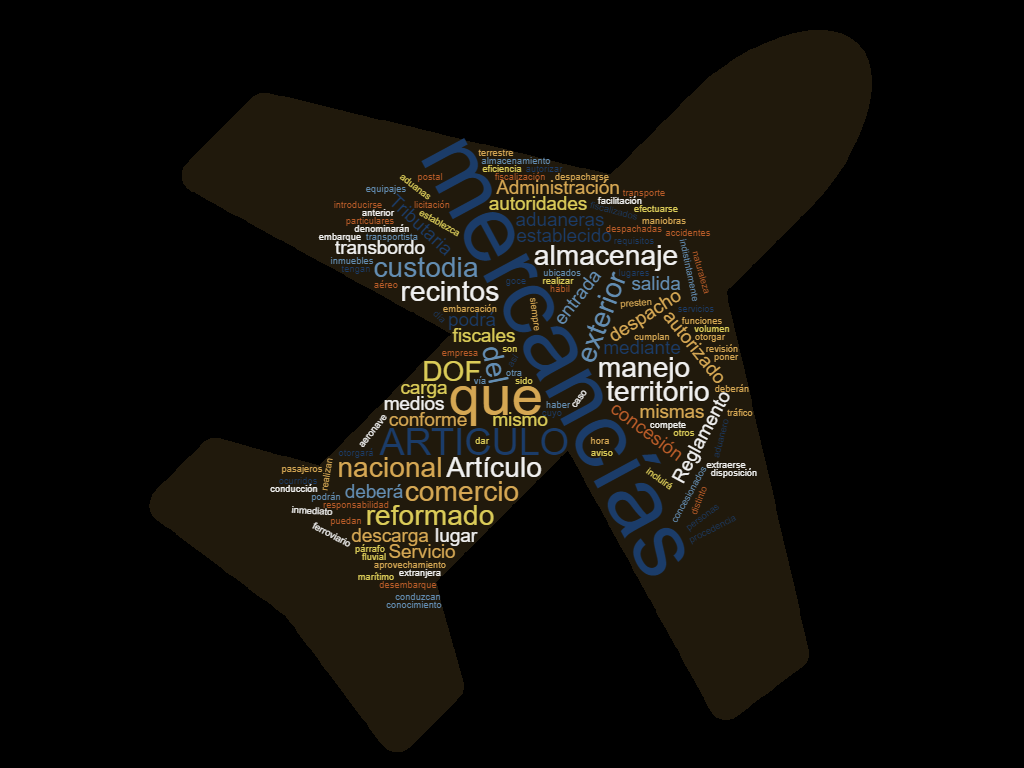 Instrumento de evaluaciónFactor de ponderaciónExámenes:ParcialesGlobalesDepartamentales30 a 40%Participación en clase:IndividualGrupalExposiciones20 a 30%Actividades extra áulicas:Estudios de casoEnsayosTrabajos de investigaciónCuestionariosInformesMonografías20 a 30%Actividades extra curriculares:SeminariosConferenciasTalleresConcursos0 a 10%Otras:Total100%ConocimientosEl estudiante interiorizara los conceptos fundamentales de la teoría política contemporánea, relativa a las formas de estado y de gobierno, además de las concernientes a la participación política dentro del contexto del estado contemporáneo.AptitudesEl estudiante argumentara, de manera convincente, en tópicos relacionados con la estructura y funciones del estado contemporáneo, analizando los sucesos contemporáneos concernientes al funcionamiento de las distintas instituciones políticas y de gobierno, y las repercusiones a nivel global, regional y local de los mismos.ActitudesValorara los principios democráticos como eje rector en la construcción de los estados contemporáneos occidentales, así como la construcción del estado de derecho en el contexto del mundo global.ValoresFormará una conciencia crítica respecto a los fenómenos de regionalización, globalización mundialización y su relación con el modelo de estado-nación, en particular referencia a la crisis que este último presenta frente a los fenómenos anotados.CapacidadesEl estudiante identificara de manera apropiada los elementos necesarios y contingentes en la conformación moderna del estado, analizando diversas perspectivas teóricas al respecto.HabilidadesEl estudiante será capaz de identificar de manera apropiada las distintas acepciones políticas y jurídicas de los términos que se utilizan en la construcción del discurso referido al estado democrático de derecho contemporáneo.Autor(es)TítuloEditorialAñoURL o biblioteca digital donde está disponible (en su caso)Lammoglia, Riquelme.Derecho procesal Fiscal y aduaneroNOVUM2018Cancino, Rodolfo.El pamaUniversidad Tecnologica de ciudad Juárez2018Reyes, Oscar.Manual de Derecho AduaneroOxford2015Carvajal, Máximo.Derecho AduaneroPorrua2014Trejo, Pedro.Tratado de Derecho AduaneroTaxx Editores2012Autor(es)TítuloEditorialAñoURL o biblioteca digital donde está disponible (en su caso)Çamara de DiputadosLey Aduanera DOF2018http://www.diputados.gob.mx/LeyesBiblio/pdf/12_250618.pdfÇamara de DiputadosLey de Comercio Exterior DOF2018http://www.diputados.gob.mx/LeyesBiblio/pdf/28.pdfÇamara de DiputadosConstitución de los Estados Unidos Mexicanos. DOF2018http://www.diputados.gob.mx/LeyesBiblio/pdf/1_270818.pdfSemanaTemaContenidosActividades para su movilizaciónRecursosEvaluaciónTemas transversales1Disposiciones Generales1.1  Antecedentes y surgimiento de las Aduanas.1.2   Definición de Derecho Aduanero.1.3   Terminología general aplicable (artículo 2” Ley Aduanera) Organigrama relativo a las Aduanas en México. Consulta en BibliotecaLibro de TextoInternetReporte de Investigación y Actividad en el AulaCOMERCIO EXTERIORINVERSIÓN EXTRANJERATRATADOS INTERNACIONALESUSMCA21.4   Identificación y distribución de las aduanas del País Autoridades aduaneras1.5   Notificaciones electrónicas1.6   Sujetos que intervienen directamente en la relación aduanera.Consulta en BibliotecaLibro de TextoInternetReporte de Investigación y Actividad en el AulaCOMERCIO EXTERIORINVERSIÓN EXTRANJERATRATADOS INTERNACIONALESUSMCA31.7   Legislación y normatividad aplicable1.8   Supremacía y supletoriedad de la Ley AduaneraConsulta en BibliotecaLibro de TextoInternetReporte de Investigación y Actividad en el AulaCOMERCIO EXTERIORINVERSIÓN EXTRANJERATRATADOS INTERNACIONALESUSMCA4Control de Adunas en el Despacho Aduanero de Mercancías.2.1	Entrada, salida, y control de mercancías 2.2	Control de usuarios que actúan ante la aduana (MOA) 2.3	Depósito ante la aduana2.4 Acciones a realizar previo al despacho aduanero de las mercancías (MOA)Consulta en BibliotecaLibro de TextoInternetReporte de Investigación y Actividad en el AulaCOMERCIO EXTERIORINVERSIÓN EXTRANJERATRATADOS INTERNACIONALESUSMCA52.5 Despacho aduanero de mercancías AS	2.6        Despacho aduanero conjunto 2.7 Pedimento y sus tipos 2.8	Llenado del pedimento (Anexo 22 de las RCGMCE y sus apéndices).Consulta en BibliotecaLibro de TextoInternetReporte de Investigación y Actividad en el AulaCOMERCIO EXTERIORINVERSIÓN EXTRANJERATRATADOS INTERNACIONALESUSMCA62,9	SIICEX (Sistema Integral de Información de Comercio Exterior) 2.10	SIAVI 2018 2.11	SAAI - WEB — SAT - 2018Consulta en BibliotecaLibro de TextoInternetReporte de Investigación y Actividad en el AulaCOMERCIO EXTERIORINVERSIÓN EXTRANJERATRATADOS INTERNACIONALESUSMCA7Contribuciones, cuotas compensatorias y demás regulaciones y restricciones no arancelarias al comercio exterior3.1	Hechos gravados, contribuyentes y responsables3.2	Afectaciones y exenciones3.3	Cuotas compensatoriasConsulta en BibliotecaLibro de TextoInternetReporte de Investigación y Actividad en el AulaCOMERCIO EXTERIORINVERSIÓN EXTRANJERATRATADOS INTERNACIONALESUSMCA83.4 Clasificación arancelaria de mercancías3.5	Base gravable3.6	Arancel y sus tiposConsulta en BibliotecaLibro de TextoInternetReporte de Investigación y Actividad en el AulaCOMERCIO EXTERIORINVERSIÓN EXTRANJERATRATADOS INTERNACIONALESUSMCA93,7	Del impuesto general de importación3.8	Del impuesto general de exportación3.9 Determinación y pagoConsulta en BibliotecaLibro de TextoInternetReporte de Investigación y Actividad en el AulaCOMERCIO EXTERIORINVERSIÓN EXTRANJERATRATADOS INTERNACIONALESUSMCA10Regímenes Aduaneros4,1 Definitivos (importación y exportación) procedimiento y aplicación 4.2	Temporales (importación y exportación) desglose — procedimiento y aplicación 4.3	Depósito de mercancías - procedimiento y aplicación 4.4	Tránsito de mercancías - procedimiento y aplicación Consulta en BibliotecaLibro de TextoInternetReporte de Investigación y Actividad en el AulaCOMERCIO EXTERIORINVERSIÓN EXTRANJERATRATADOS INTERNACIONALESUSMCA114.4	Tránsito de mercancías - procedimiento y aplicación 4.5	Elaboración, transformación y reparación de mercancías en recintos fiscalizados - procedimiento y aplicación 4.6	Recinto fiscalizado estratégico - procedimiento y aplicaciónConsulta en BibliotecaLibro de TextoInternetReporte de Investigación y Actividad en el AulaCOMERCIO EXTERIORINVERSIÓN EXTRANJERATRATADOS INTERNACIONALESUSMCA12Procedimiento administrativo y/o judicial en materia aduanera.5.1 Procedimiento administrativo sin causal de embargo precautorio 5,2,	Procedimiento administrativo en materia aduanera (PAMA). 5,3.	Retención de mercancía y medios de transporteConsulta en BibliotecaLibro de TextoInternetReporte de Investigación y Actividad en el AulaCOMERCIO EXTERIORINVERSIÓN EXTRANJERATRATADOS INTERNACIONALESUSMCA135.4	Envío de resoluciones para su notificación, control y cobro 5.5.	Junta técnica consultiva de clasificación arancelaria (correctiva) 5.6.	Detención de personas para ser consignadasConsulta en BibliotecaLibro de TextoInternetReporte de Investigación y Actividad en el AulaCOMERCIO EXTERIORINVERSIÓN EXTRANJERATRATADOS INTERNACIONALESUSMCA145.7.	Recurso de revocación, Demandas de Nulidad y Amparos 5.8.	Cumplimentación de resoluciones y sentencias 5.9.	Sentencias en materia de amparo, notificaciones: personales, por estradosConsulta en BibliotecaLibro de TextoInternetReporte de Investigación y Actividad en el AulaCOMERCIO EXTERIORINVERSIÓN EXTRANJERATRATADOS INTERNACIONALESUSMCA15Secretaría de Economía. Aplicación de los programas de fomento a través de los instrumentos de comercio exterior6,1	IMMEX (Industria Manufacturera Maquiladora y de Servicios de Exportación)6.2	PROSEC (Programa de Promoción Sectorial)6.3 DRAWBACK (Programa de Devolución de Impuestos de Importación a los Exportadores)Consulta en BibliotecaLibro de TextoInternetReporte de Investigación y Actividad en el AulaCOMERCIO EXTERIORINVERSIÓN EXTRANJERATRATADOS INTERNACIONALESUSMCAEl profesor deberá poseer una formación en Derecho, preferentemente con posgrado orientado a las áreas de la Derecho Aduanero, Comercio Exterior y Fiscal.